ПриложениеФОТОМАТЕРИАЛЫ ПРОГРАММЫ «МОРСКИМ ТРАДИЦИЯМ  - ВЕРНЫ!»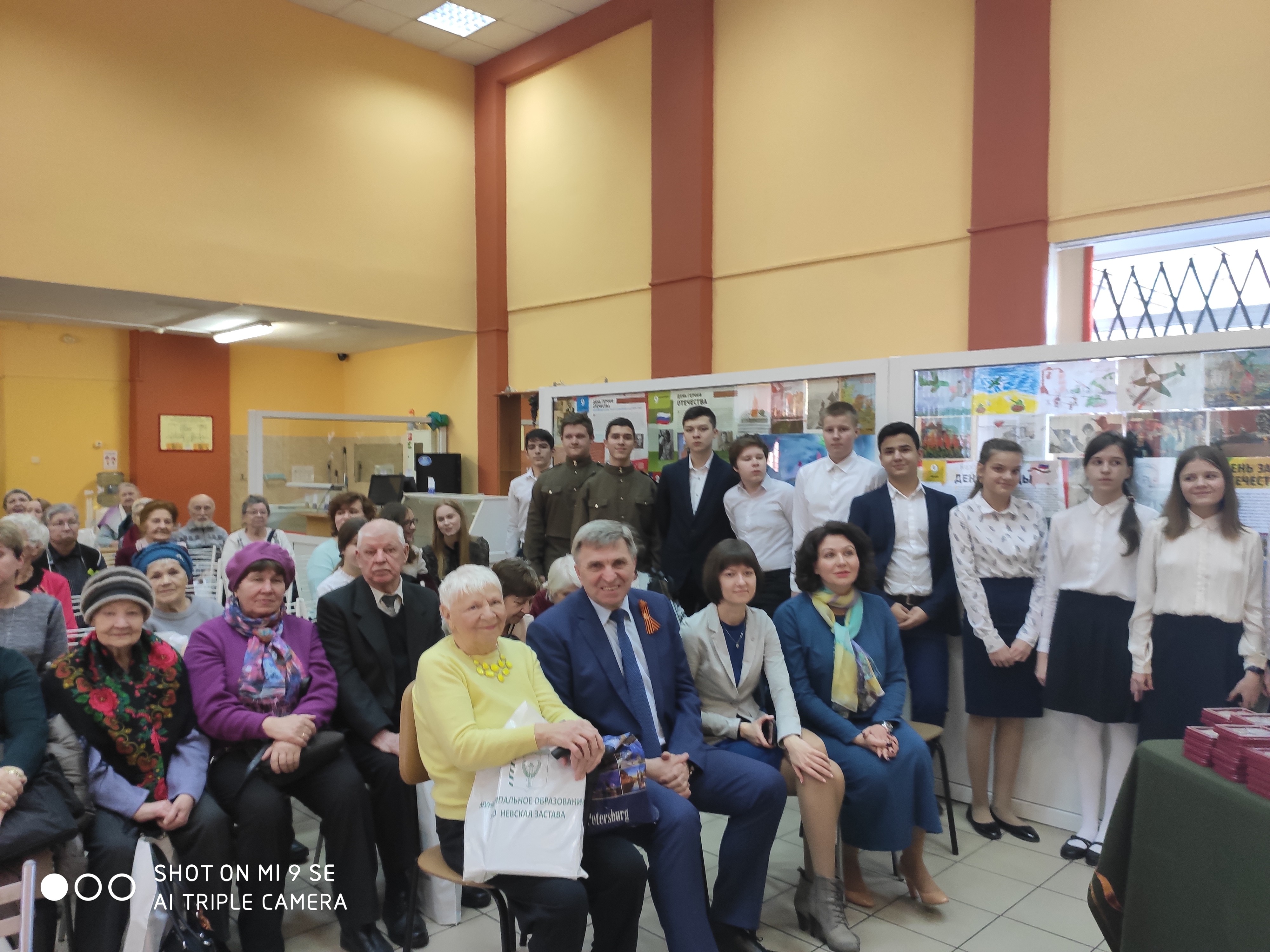 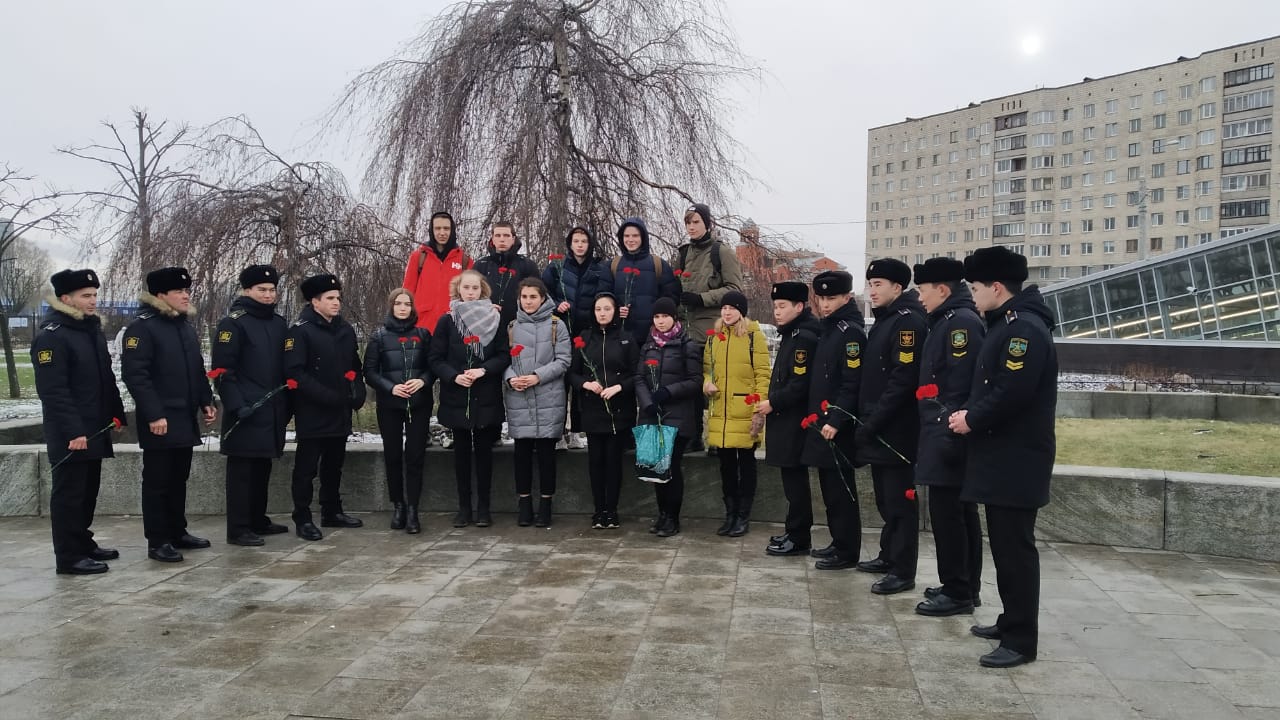 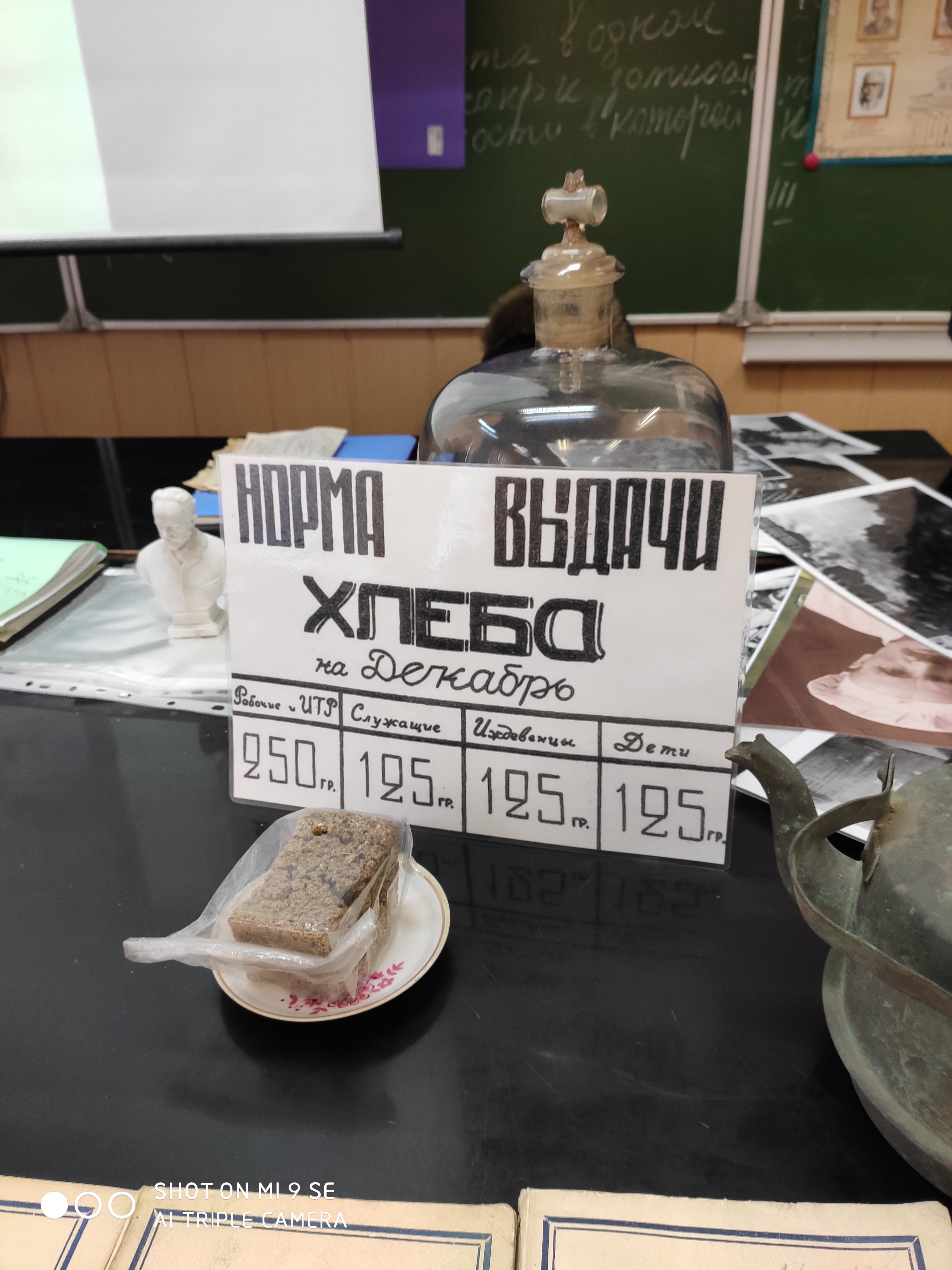 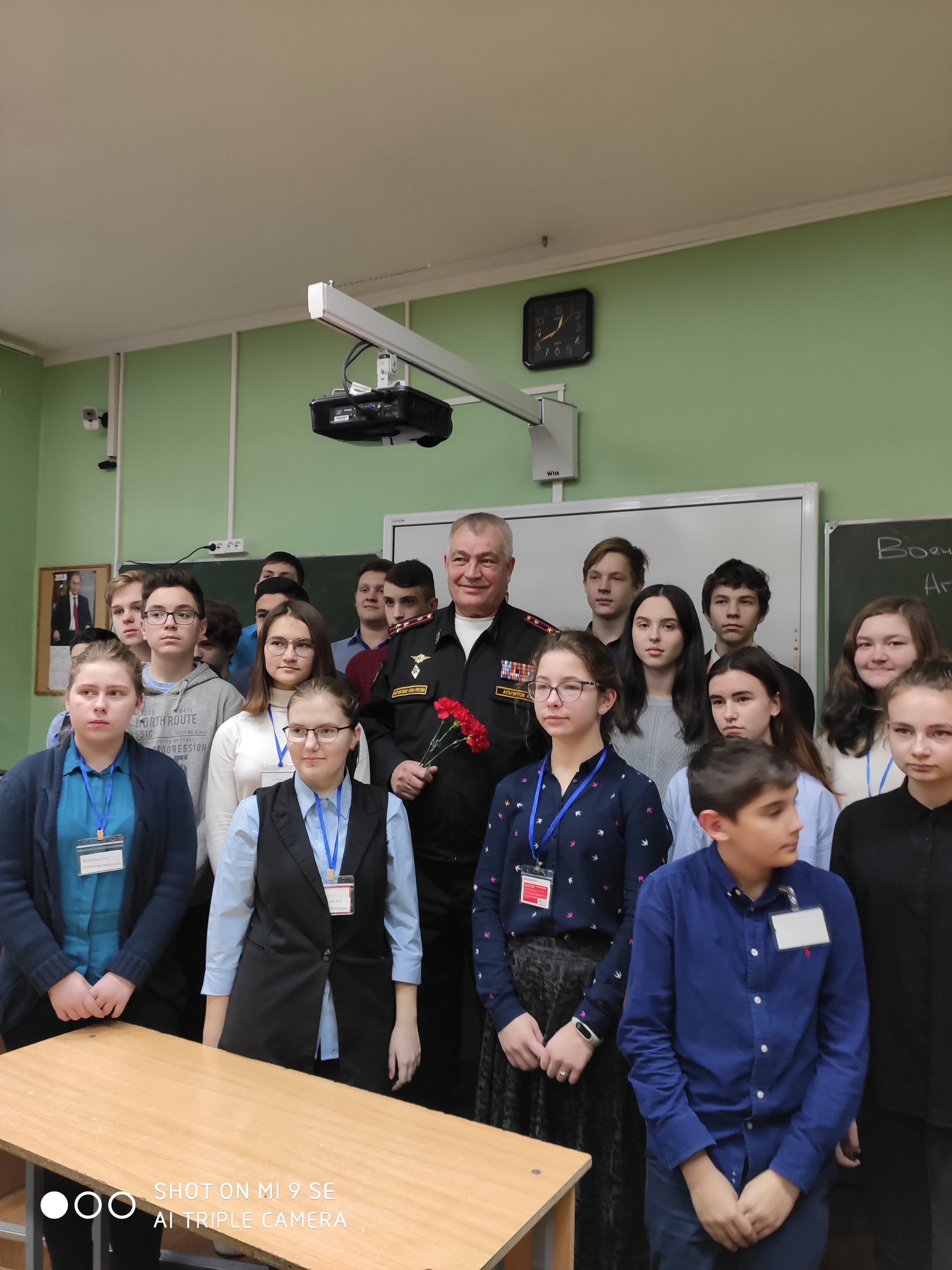 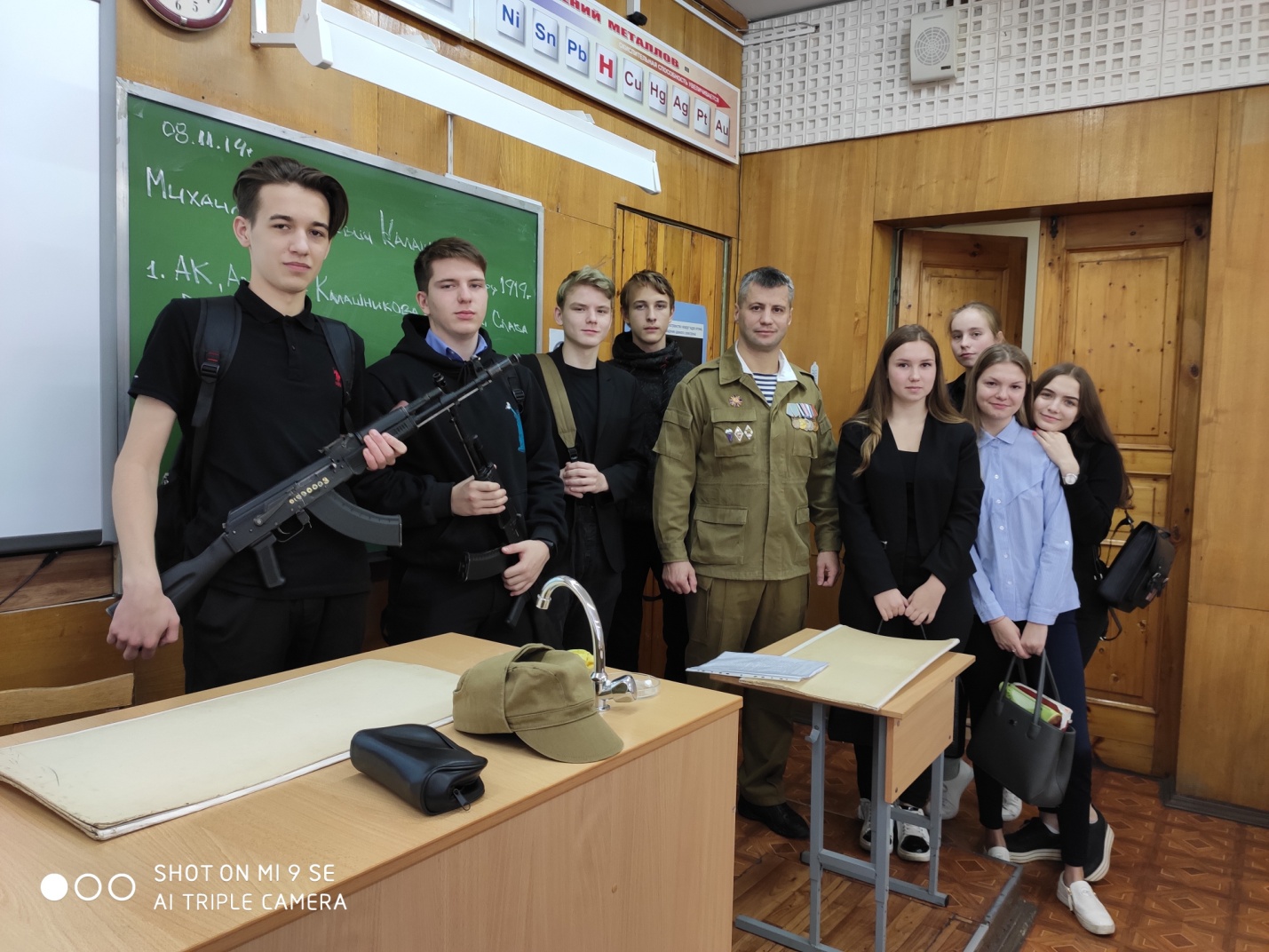 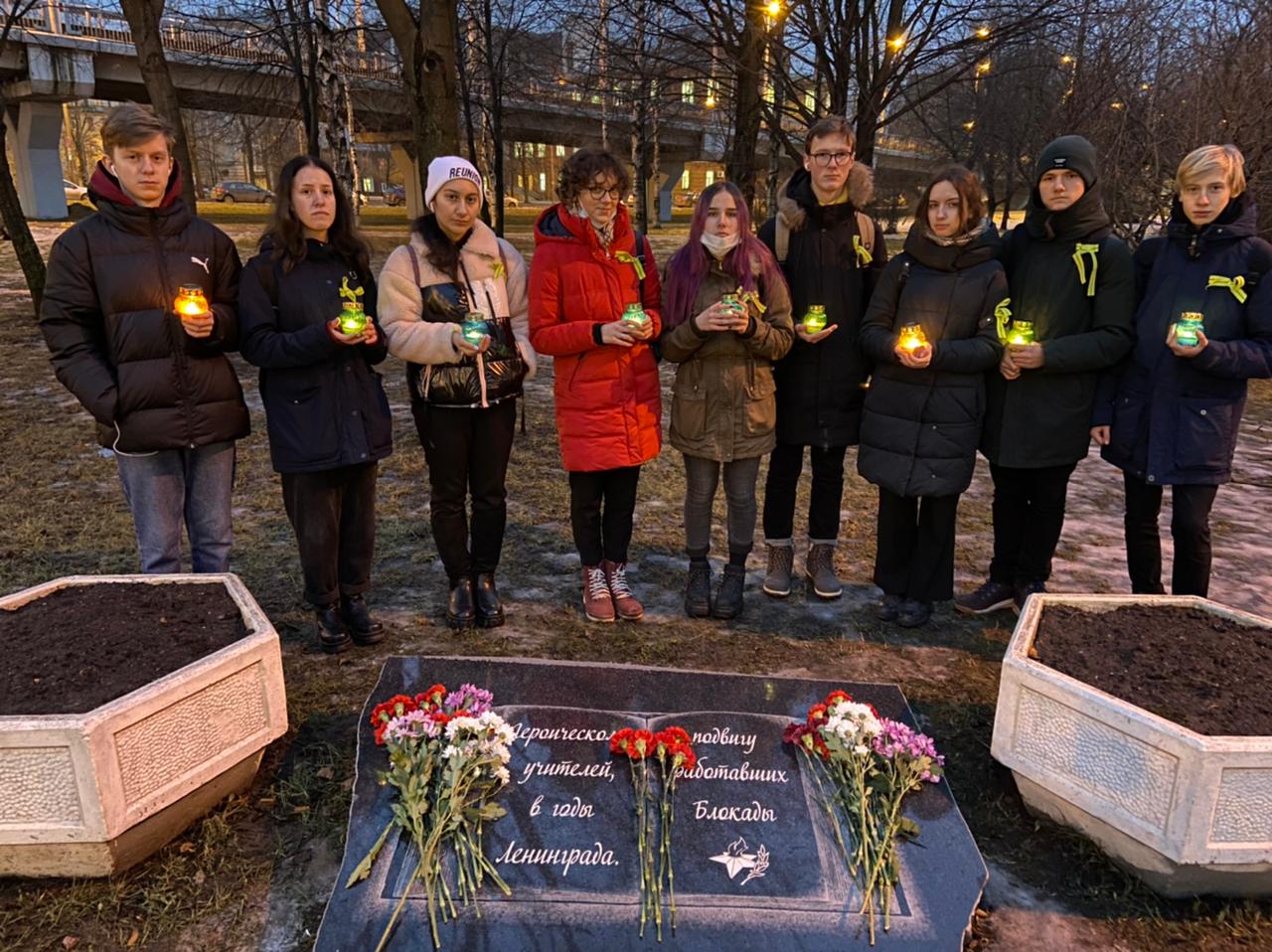 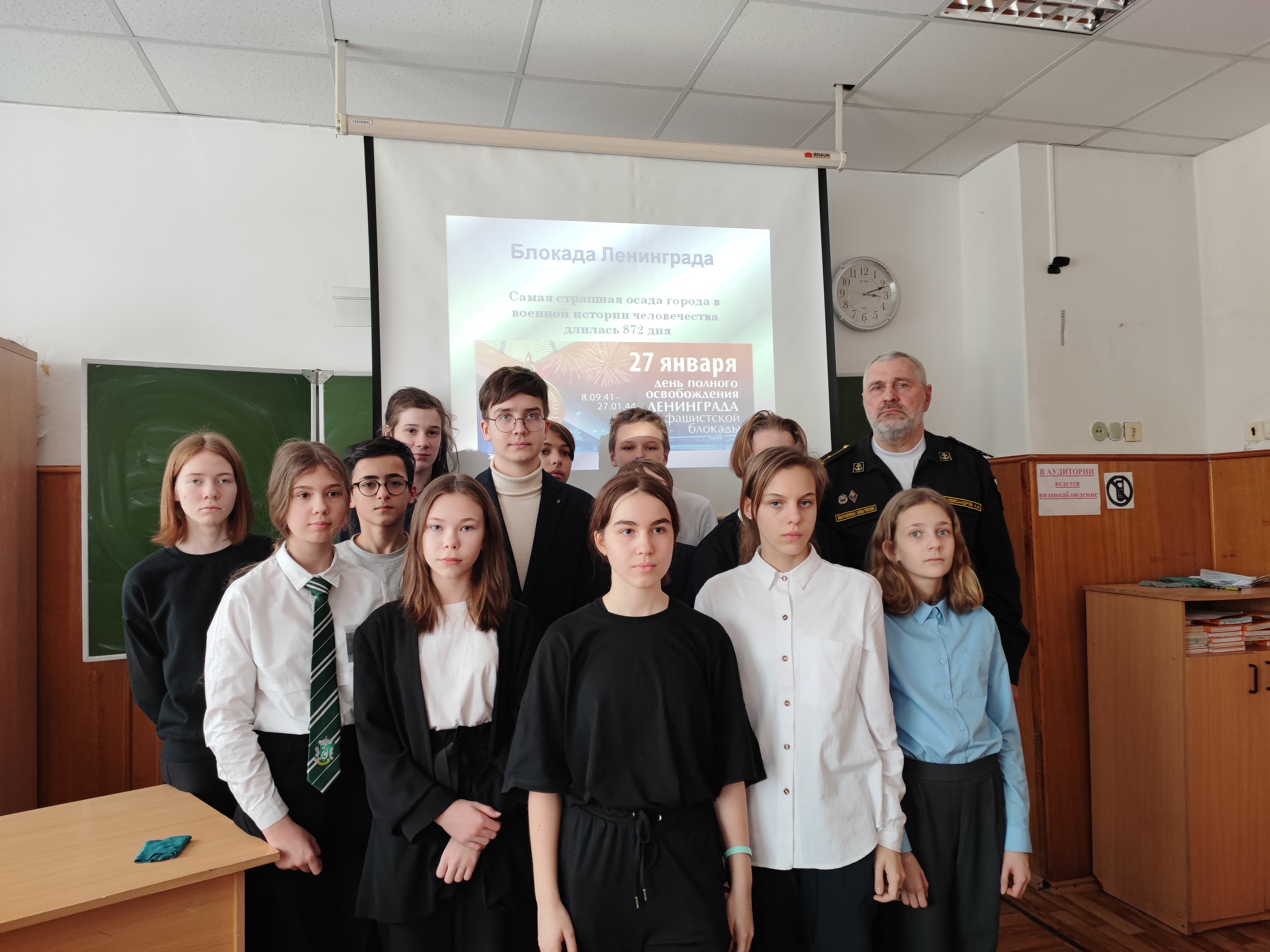 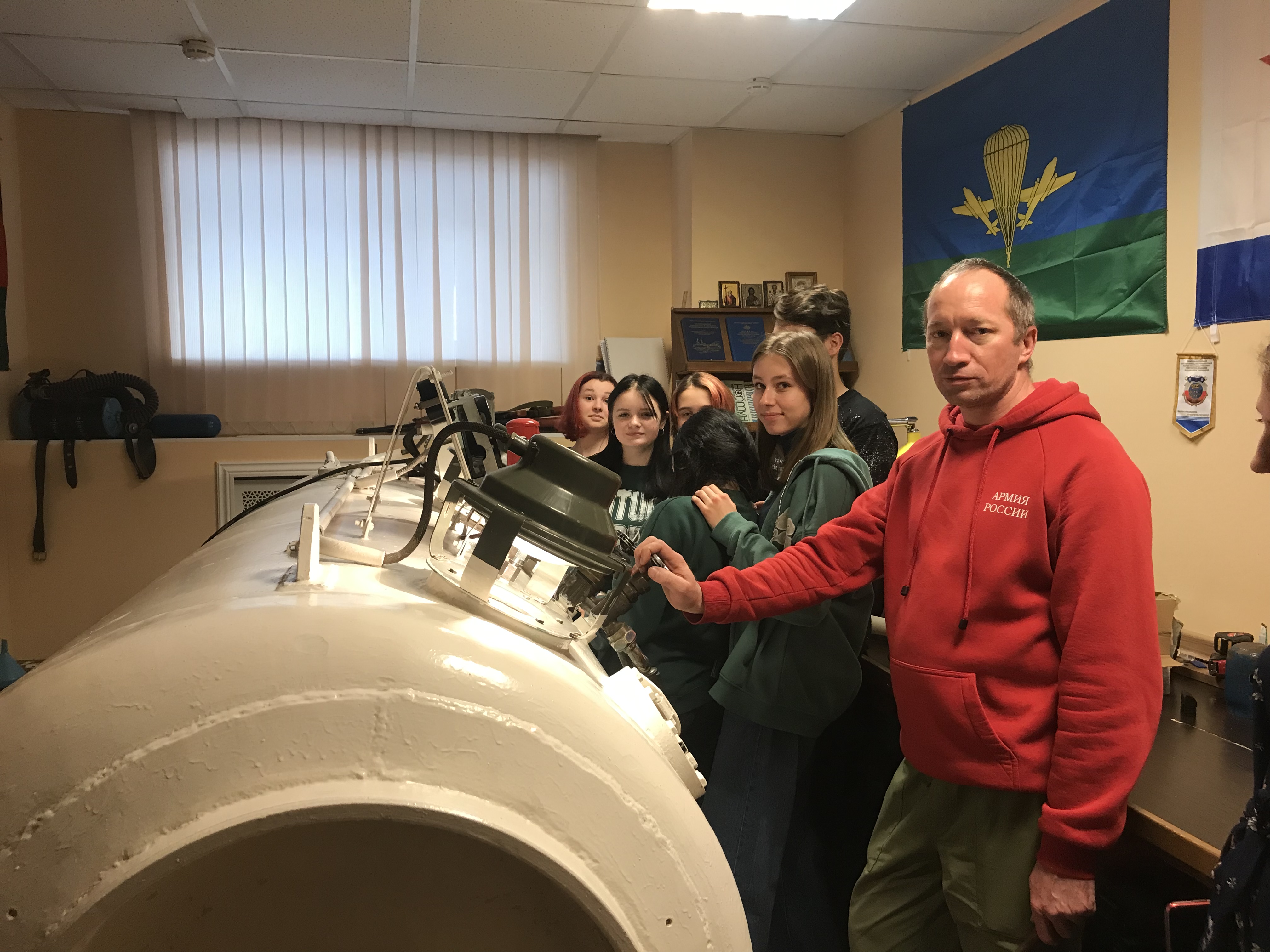 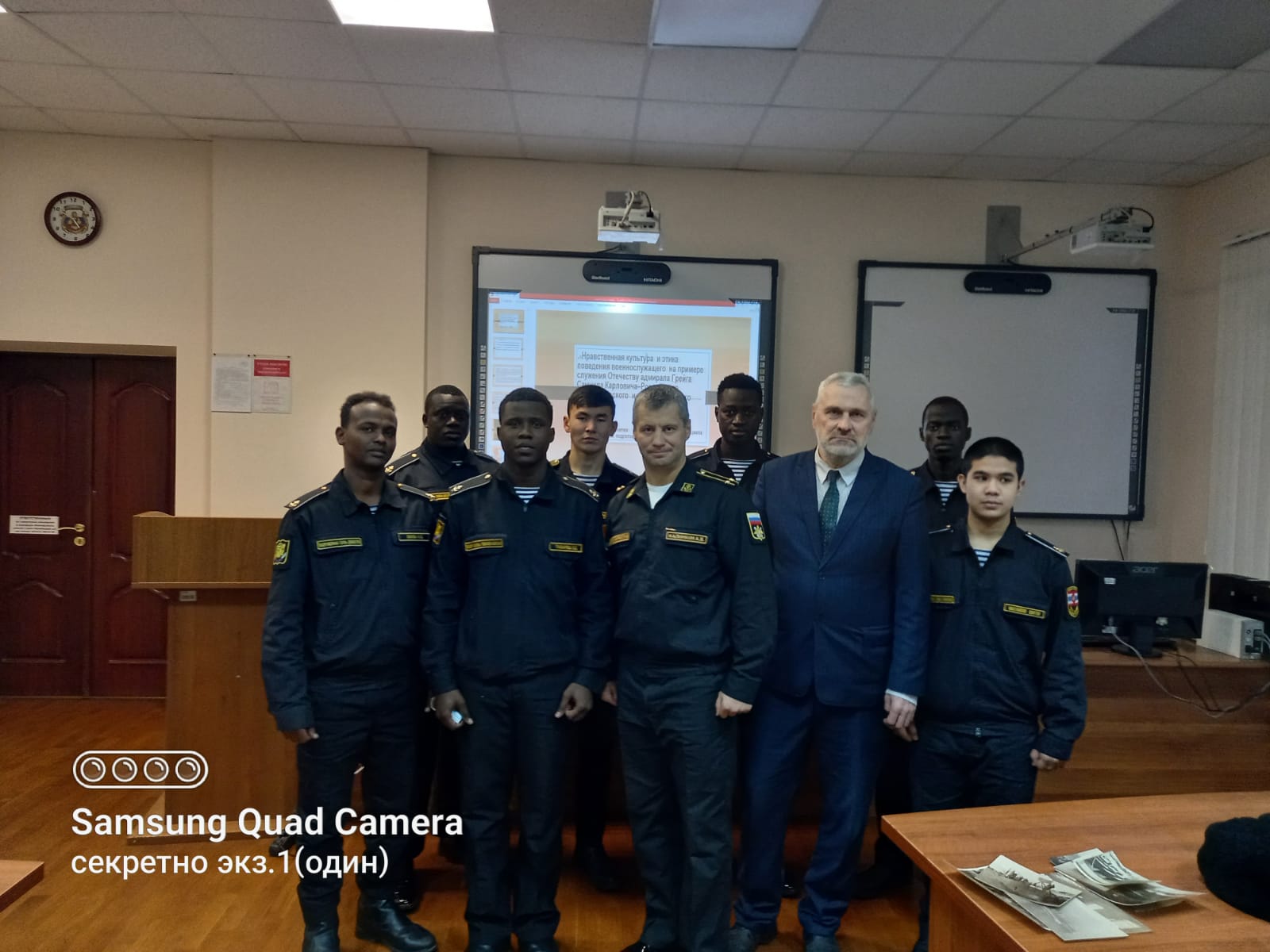 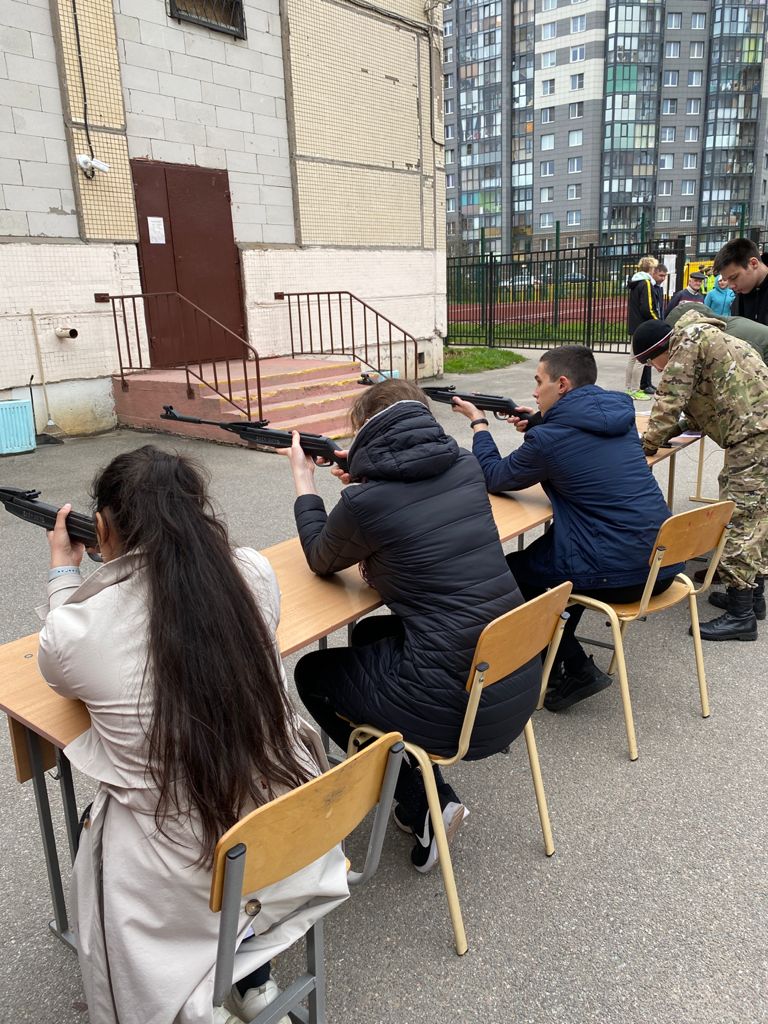 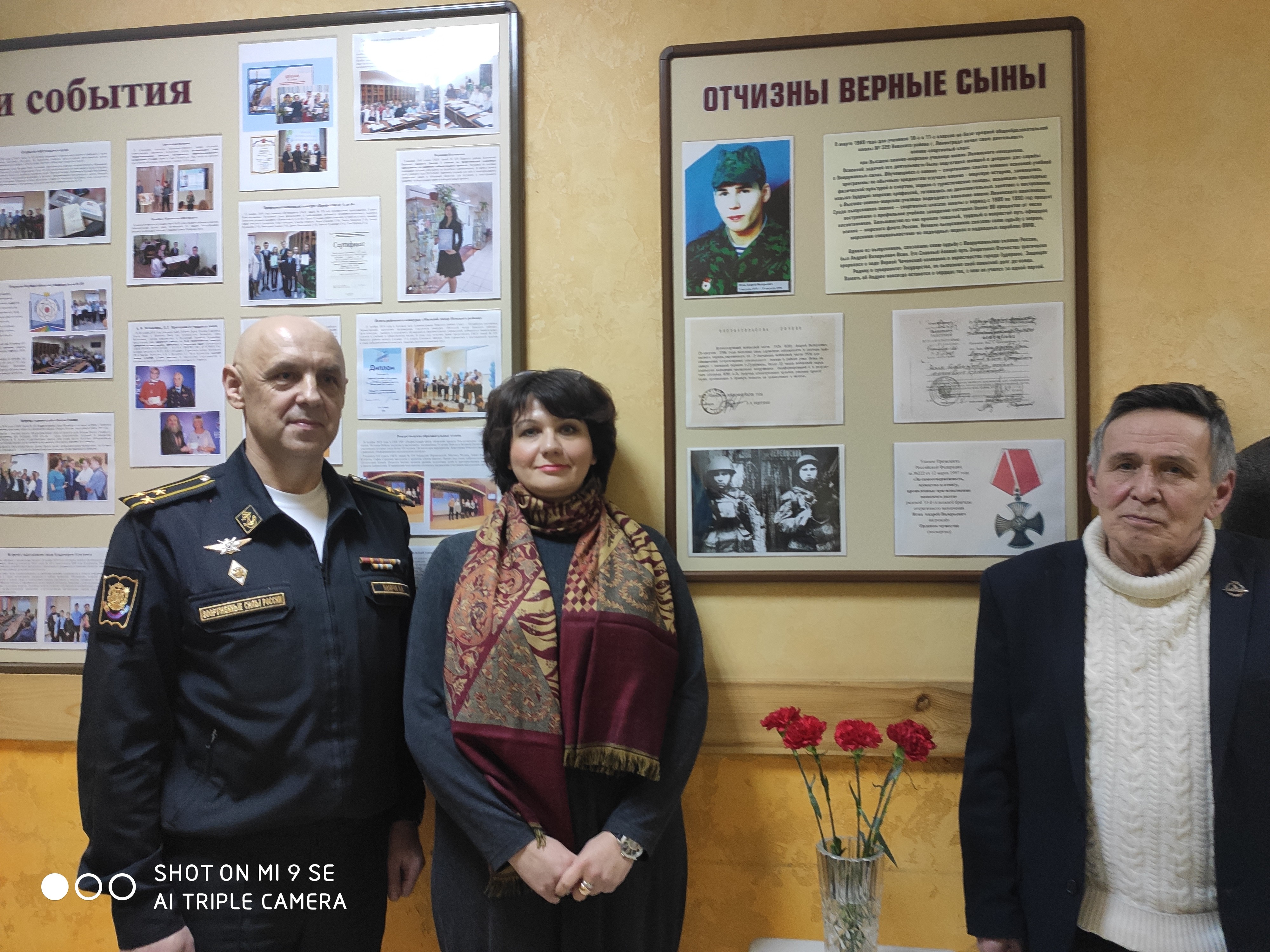 